Format Verslag Intercollegiaal overlegFormat Verslag Intercollegiaal overlegHet op methodische wijze werken aan verbetering van de kwaliteit van de beroepsuitoefening en/of het eigen paramedisch handelen. Dit kan zowel mono- als multidisciplinair plaatsvinden. Binnen het overleg werk je aan de hand van een vooraf vastgestelde methode. De methode is beschreven in de literatuur of is aanbevolen door de beroepsvereniging. Denk aan: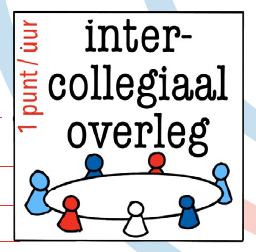 intercollegiaal toetsenintervisiecasuïstiek besprekenkorte verbetermethodeincidentmethode Het op methodische wijze werken aan verbetering van de kwaliteit van de beroepsuitoefening en/of het eigen paramedisch handelen. Dit kan zowel mono- als multidisciplinair plaatsvinden. Binnen het overleg werk je aan de hand van een vooraf vastgestelde methode. De methode is beschreven in de literatuur of is aanbevolen door de beroepsvereniging. Denk aan:intercollegiaal toetsenintervisiecasuïstiek besprekenkorte verbetermethodeincidentmethode AlgemeenAlgemeenNaam overleggroepWie zijn er aanwezig?Minimaal 4 personen, maximaal 15 personenDatumStarttijd intercollegiaal overlegEindtijd intercollegiaal overlegGekozen verbetermethodiekkorte verbetermethoderichtlijn besprekencasuïstiek besprekenintervisierecente inzichtenintercollegiaal toetsenincidentmethodeanders, namelijk …Onderwerp van het overlegTerugblik vorige bijeenkomst intercollegiaal overlegTerugblik vorige bijeenkomst intercollegiaal overlegWat hebben de deelnemers met de resultaten / opbrengst van de vorige bijeenkomst gedaan?Doelstelling van deze bijeenkomstDoelstelling van deze bijeenkomstWat is de doelstelling van deze bijeenkomst? Zowel in het algemeen als voor iedereen persoonlijk. Probeer de doelen zo concreet mogelijk te omschrijven zodat je het achteraf ook kunt evalueren. Resultaat van deze bijeenkomstResultaat van deze bijeenkomstPer stap van de verbetermethode kort aangeven wat het heeft opgeleverd voor de groep en/of de individuele deelnemers.Wat vonden de deelnemers van de methodiek? Zijn de doelstellingen van het intercollegiaal overleg behaald?JaNeeDeelsToelichting: AfsprakenAfsprakenWat zijn de gemaakte afspraken en met wie?Wanneer worden de gemaakte afspraken geëvalueerd?